Сотрудники ОМВД России по Усть-Катавскому городскому округу приняли участие в спортивном празднике «Лыжня России – 2021»
     13 февраля 2021 года сотрудники полиции приняли участие во Всероссийской массовой лыжной гонке «Лыжня России – 2021». Соревнование по лыжным гонкам состоялось на лыжном стадионе «Галицкий». Все больше простых любителей активного отдыха выходят на старт самой массовой лыжной гонки России. Для них систематические занятия физической культурой и спортом являются образом жизни, а участие, в массовой гонке «Лыжня России», – доброй традицией.Традиционно, на старт забегов вышли сотрудники органов внутренних дел и их семьи, участвовали 8 человек, среди них 4 ветерана МВД. По итогам забегов полицейские завоевали 3 золотых медали. Победителями стали полицейский-водитель патрульно-постовой службы полиции сержант полиции Артем Толоконников, полицейский отделения патрульно-постовой службы полиции старший сержант полиции Марина Миронова, ветеран МВД Леонид Симбиркин. Серебро досталось старшему участковому уполномоченному полиции майору полиции Владимиру Дудареву и ветерану МВД Леониду Дудареву.  Спортивная встреча прошла позитивно и динамично. В завершение мероприятия всем призерам вручили грамоты, медали и памятные подарки.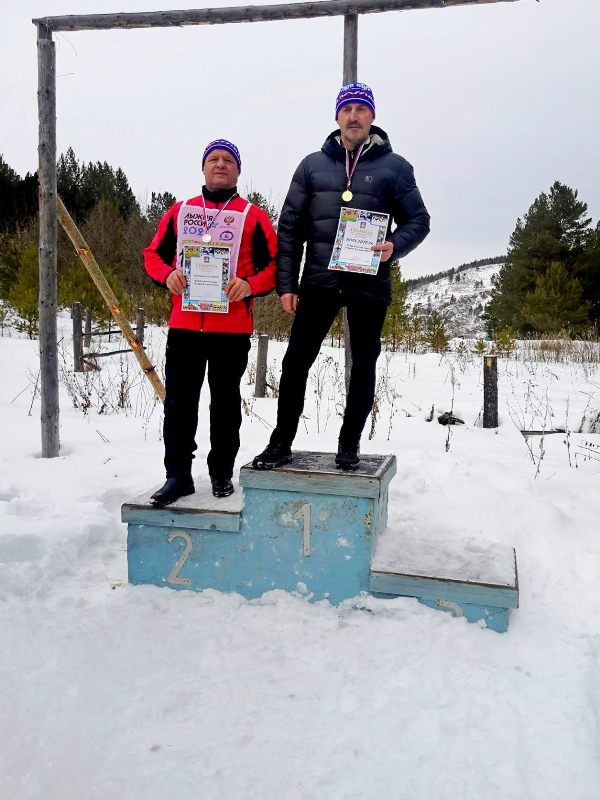 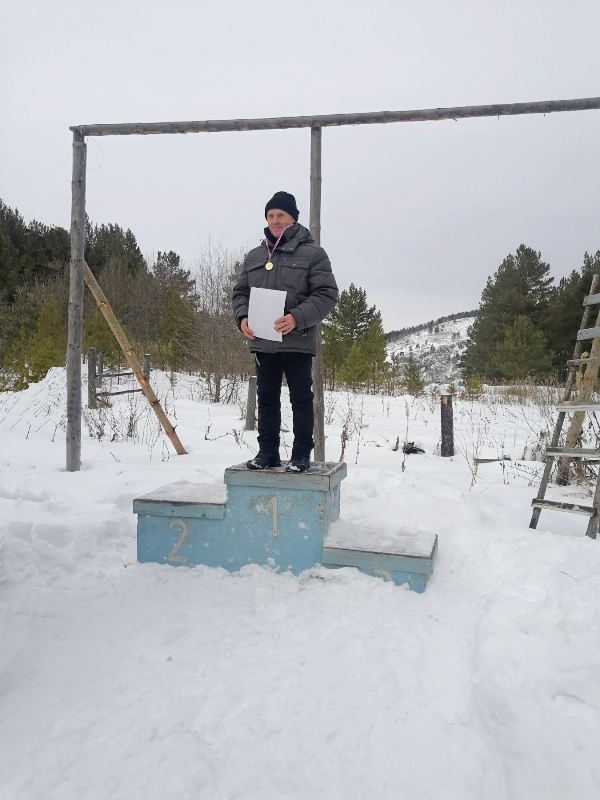 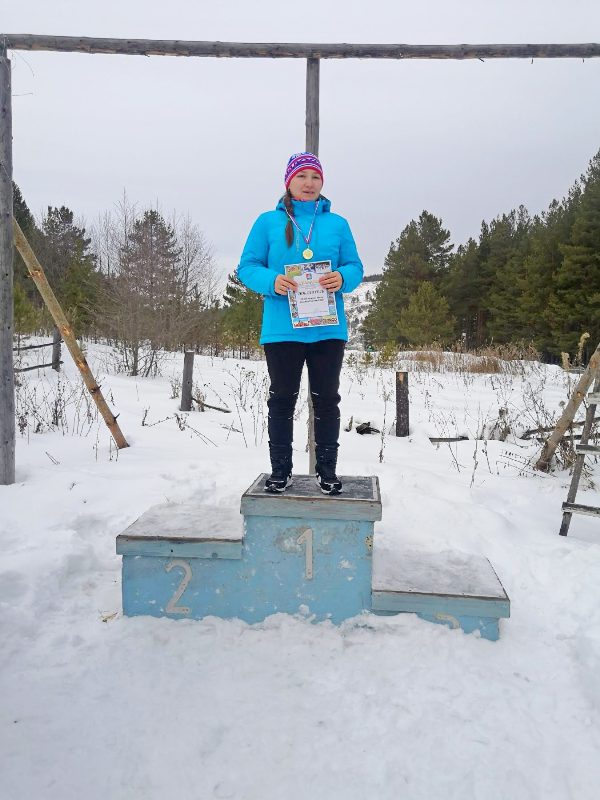 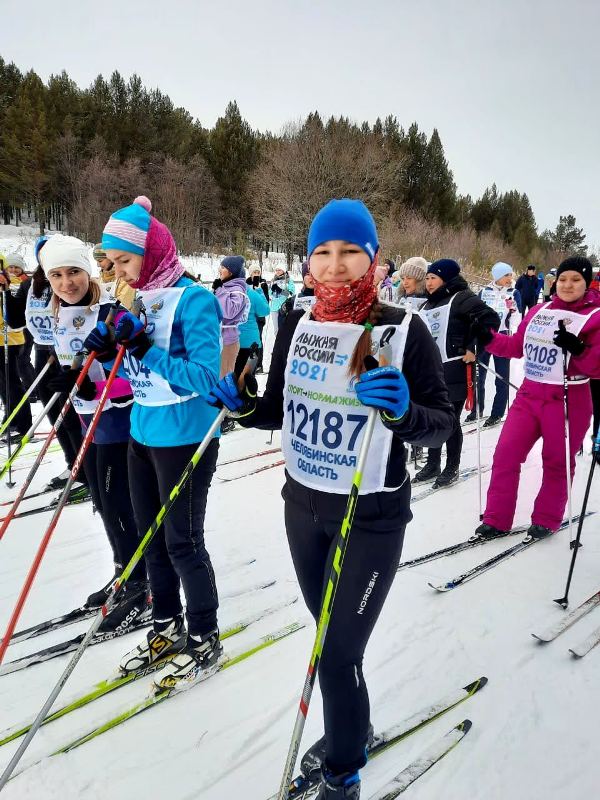 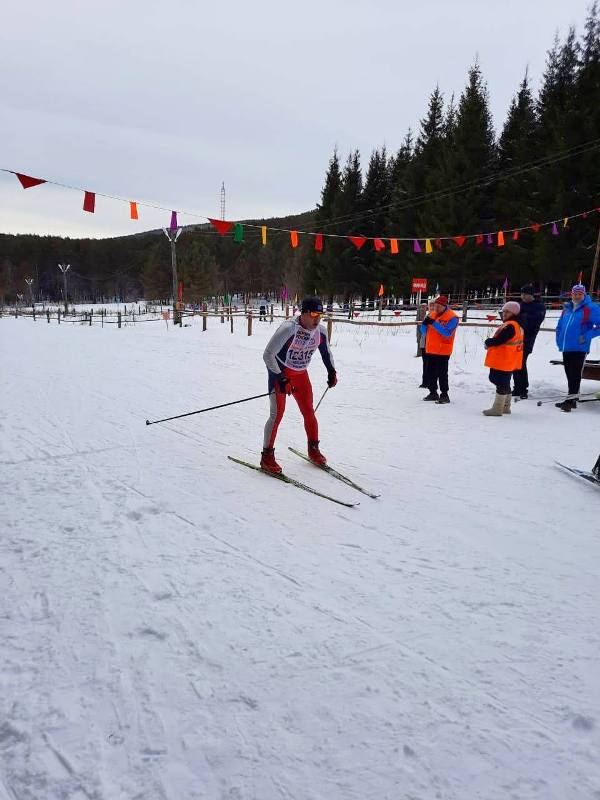 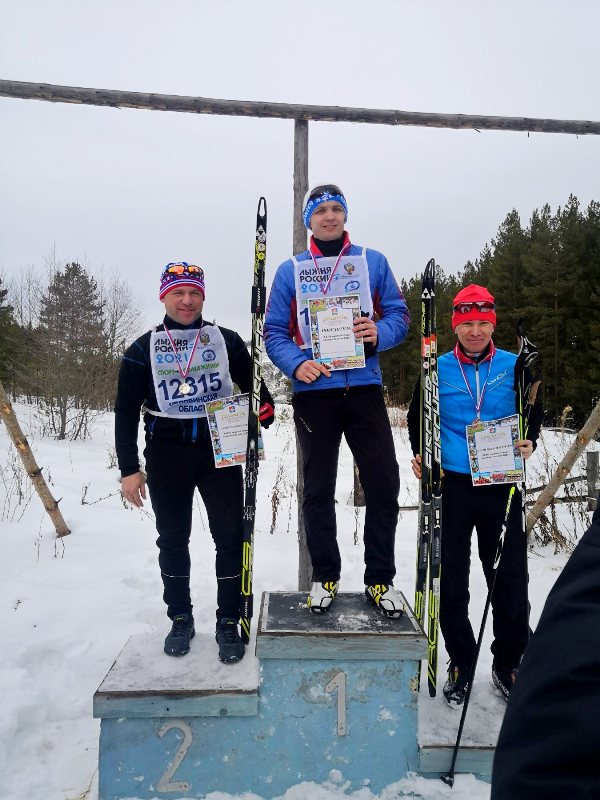 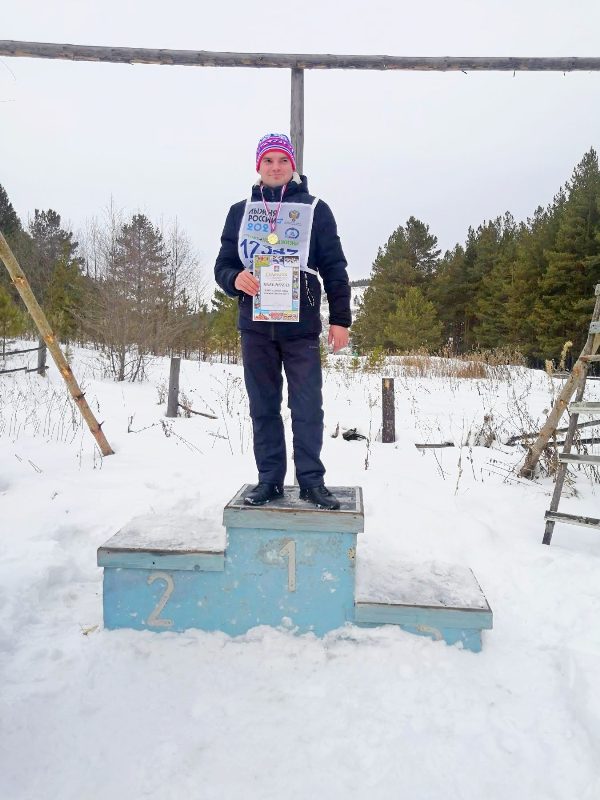 